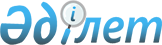 Об утверждении Положения о государственном учреждении "Отдел образования Узункольского района"
					
			Утративший силу
			
			
		
					Постановление акимата Узункольского района Костанайской области от 3 марта 2015 года № 73. Зарегистрировано Департаментом юстиции Костанайской области 31 марта 2015 года № 5483. Утратило силу постановлением акимата Узункольского района Костанайской области от 20 мая 2016 года № 80      Сноска. Утратило силу постановлением акимата Узункольского района Костанайской области от 20.05.2016 № 80 (вводится в действие со дня подписания).

      В соответствии со статьей 31 Закона Республики Казахстан от 23 января 2001 года "О местном государственном управлении и самоуправлении в Республике Казахстан", Указом Президента Республики Казахстан от 29 октября 2012 года № 410 "Об утверждении Типового положения государственного органа Республики Казахстан", акимат Узункольского района ПОСТАНОВЛЯЕТ:

      1. Утвердить прилагаемое Положение о государственном учреждении "Отдел образования Узункольского района".

      2. Настоящее постановление вводится в действие по истечении десяти календарных дней после дня его первого официального опубликования.

 Положение
о государственном учреждении
"Отдел образования Узункольского района"
1. Общие положения      1. Государственное учреждение "Отдел образования Узункольского района" является государственным органом Республики Казахстан, осуществляющим руководство в сфере образования.

      2. Государственное учреждение "Отдел образования Узункольского района" имеет ведомства.

      3. Государственное учреждение "Отдел образования Узункольского района" осуществляет свою деятельность в соответствии с Конституцией и законами Республики Казахстан, актами Президента и Правительства Республики Казахстан, иными нормативными правовыми актами, а также настоящим Положением.

      4. Государственное учреждение "Отдел образования Узункольского района" является юридическим лицом в организационно-правовой форме государственного учреждения, имеет печати и штампы со своим наименованием на государственном языке, бланки установленного образца, в соответствии с законодательством Республики Казахстан счета в органах казначейства.

      5. Государственное учреждение "Отдел образования Узункольского района" вступает в гражданско-правовые отношения от собственного имени.

      6. Государственное учреждение "Отдел образования Узункольского района" имеет право выступать стороной гражданско-правовых отношений от имени государства, если оно уполномочено на это в соответствии с законодательством.

      7. Государственное учреждение "Отдел образования Узункольского района" по вопросам своей компетенции в установленном законодательством порядке принимает решения, оформляемые приказами руководителя государственного учреждения "Отдел образования Узункольского района" и другими актами, предусмотренными законодательством Республики Казахстан.

      8. Структура и лимит штатной численности государственного учреждения "Отдел образования Узункольского района" утверждаются в соответствии с действующим законодательством.

      9. Местонахождение юридического лица: 111800, Республика Казахстан, Костанайская область, Узункольский район, село Узунколь, улица Абая, дом 70.

      10. Полное наименование государственного органа - государственное учреждение "Отдел образования Узункольского района".

      11. Настоящее Положение является учредительным документом государственного учреждения "Отдел образования Узункольского района".

      12. Финансирование деятельности государственного учреждения "Отдел образования Узункольского района" осуществляется из местного бюджета.

      13. Государственному учреждению "Отдел образования Узункольского района" запрещается вступать в договорные отношения с субъектами предпринимательства на предмет выполнения обязанностей, являющихся функциями государственного учреждения "Отдел образования Узункольского района".

      Если государственному учреждению "Отдел образования Узункольского района" законодательными актами предоставлено право осуществлять, приносящую доходы деятельность, то

      доходы, полученные от такой деятельности, направляются в доход государственного бюджета.

 2. Миссия, основные задачи, функции, права и обязанности
государственного органа      14. Миссия: государственного учреждения "Отдел образования Узункольского района" является содействие отдела развитию и совершенствованию государственной политики в сфере образования.

      15. Задачи:

      1) создание необходимых условий для получения качественного образования, направленного на формирование, развитие и профессиональное становление личности на основе национальных и общечеловеческих ценностей, достижений науки и практики;

      2) развитие творческих, духовных и физических возможностей личности, формирование прочных основ нравственности и здорового образа жизни, обогащение интеллекта путем создания условий для развития индивидуальности;

      3) осуществляет иные задачи в соответствии с действующим законодательством Республики Казахстан.

      16. Функции:

      1) доступность образования всех уровней для населения с учетом интеллектуального развития, психофизиологических и индивидуальных особенностей каждого лица;

      2) обеспечивает приобретение и доставку учебников и учебно-методических комплексов для организаций образования;

      3) организует участие обучающихся в едином национальном тестировании;

      4) обеспечивает дополнительное образование для детей;

      5) оказывает государственные услуги физическим и юридическим лицам согласно реестру государственных услуг, утвержденному постановлением Правительства Республики Казахстан;

      6) оплачивает труд патронатным воспитателям путем перечисления денежных средств на их текущие счета;

      7) обеспечивает повышение качества оказания государственных услуг, посредством оптимизации и автоматизации информационных систем;

      8) проводит внутренний контроль за качеством оказания государственных услуг в подведомственных организациях в соответствии с законодательством Республики Казахстан;

      9) осуществляет иные функции в соответствии с действующим законодательством Республики Казахстан.

      17. Права и обязанности:

      1) издавать в пределах своей компетенции приказы для исполнения подведомственными организациями;

      2) осуществлять контроль за качеством организации учебно-воспитательного процесса в подведомственных организациях;

      3) в пределах своей компетенции и по соглашению с акимом района создавать, реорганизовывать и ликвидировать в порядке, установленном законодательством Республики Казахстан подведомственные организации, определять штатную численность работников в них;

      4) осуществляет иные права и обязанности в соответствии с действующим законодательством.

 3. Организация деятельности государственного органа      18. Руководство государственным учреждением "Отдел образования Узункольского района" осуществляется руководителем, который несет персональную ответственность за выполнение возложенных на государственное учреждение "Отдел образования Узункольского района" задач и осуществление им своих функций.

      19. Руководитель государственного учреждения "Отдел образования Узункольского района" назначается на должность и освобождается от должности акима района в соответствии с законодательством Республики Казахстан.

      20. Полномочия руководителя государственного учреждения "Отдел образования Узункольского района":

      1) представляет государственное учреждение "Отдел образования Узункольского района" в государственных органах, иных организациях;

      2) организует и руководит работой государственного учреждения "Отдел образования Узункольского района" и несет персональную ответственность за выполнение возложенных на него функций и задач, а также за непринятие мер по противодействию коррупции;

      3) осуществляет личный прием граждан и представителей юридических лиц согласно графику приема, рассматривает в установленные законодательством сроки обращения физических и юридических лиц, принимает по ним необходимые меры;

      4) разрабатывает Положение о государственном учреждении "Отдел образования Узункольского района", предложения по его структуре и штатной численности и вносит их акиму района на утверждение, устанавливает доплаты, материальное поощрение государственных служащих (премии) в пределах экономии фонда оплаты труда;

      5) осуществляет иные полномочия в соответствии с законодательством Республики Казахстан по вопросам, отнесенным к его компетенции.

      21. Исполнение полномочий руководителя государственного учреждения "Отдел образования Узункольского района" в период его отсутствия осуществляется лицом, его замещающим в соответствии с действующим законодательством.

      22. Режим работы устанавливается в соответствии с Регламентом работы государственного учреждения "Отдел образования Узункольского района", утверждаемого распоряжением акима района.

 4. Имущество государственного органа      23. Государственное учреждение "Отдел образования Узункольского района" может иметь на праве оперативного управления обособленное имущество в случаях, предусмотренных законодательством.

      Имущество государственного учреждения "Отдел образования Узункольского района" формируется за счет имущества, переданного ему собственником, а также имущества (включая денежные доходы), приобретенного в результате собственной деятельности и иных источников, не запрещенных законодательством Республики Казахстан.

      24. Имущество, закрепленное за государственным учреждением "Отдел образования Узункольского района", относится к коммунальной собственности.

      25. Государственное учреждение "Отдел образования Узункольского района" не вправе самостоятельно отчуждать или иным способом распоряжаться закрепленным за ним имуществом и имуществом, приобретенным за счет средств, выданных ему по плану финансирования, если иное не установлено законодательством.

 5. Реорганизация и упразднение государственного органа      26. Реорганизация и упразднение государственного учреждения "Отдел образования Узункольского района" осуществляются в соответствии с законодательством Республики Казахстан.

 Перечень организаций, находящихся в ведении государственного учреждения "Отдел образования Узункольского района"      Сноска. Перечень с изменением, внесенным постановлением акимата Узункольского района Костанайской области от 30.10.2015 № 211 (вводится в действие по истечении десяти календарных дней после дня его первого официального опубликования).

       1) Коммунальное государственное учреждение "Арзамасская средняя школа" государственного учреждения "Отдел образования Узункольского района";

      2) Коммунальное государственное учреждение "Бауманская средняя школа" государственного учреждения "Отдел образования Узункольского района";

      3) Коммунальное государственное учреждение "Ершовская средняя школа" государственного учреждения "Отдел образования Узункольского района";

      4) Коммунальное государственное учреждение "Киевская средняя школа" государственного учреждения "Отдел образования Узункольского района"

      5) Коммунальное государственное учреждение "Кировская средняя школа" государственного учреждения "Отдел образования Узункольского района";

      6) Коммунальное государственное учреждение "Куйбышевская средняя школа" государственного учреждения "Отдел образования Узункольского района";

      7) Коммунальное государственное учреждение "Новопокровская средняя школа" государственного учреждения "Отдел образования Узункольского района";

      8) Коммунальное государственное учреждение "Пресногорьковская средняя школа" государственного учреждения "Отдел образования Узункольского района";

      9) Коммунальное государственное учреждение "Российская средняя школа" государственного учреждения "Отдел образования Узункольского района";

      10) Коммунальное государственное учреждение "Соколовская средняя школа" государственного учреждения "Отдел образования Узункольского района"

      11) Коммунальное государственное учреждение "Суворовская средняя школа" государственного учреждения "Отдел образования Узункольского района";

      12) Коммунальное государственное учреждение "Троебратская средняя школа" государственного учреждения "Отдел образования Узункольского района";

      13) Коммунальное государственное учреждение "Убаганская средняя школа" государственного учреждения "Отдел образования Узункольского района";

      14) Коммунальное государственное учреждение "Узункольская средняя школа № 1" государственного учреждения "Отдел образования Узункольского района" акимата Узункольского района";

      15) Коммунальное государственное учреждение "Узункольская средняя школа № 2" государственного учреждения "Отдел образования Узункольского района" акимата Узункольского района";

      16) Коммунальное государственное учреждение "Федоровская средняя школа" государственного учреждения "Отдел образования Узункольского района";

      17) Коммунальное государственное учреждение "Белоглинская основная школа" государственного учреждения "Отдел образования Узункольского района";

      18) Коммунальное государственное учреждение "Берлыкская начальная школа" государственного учреждения "Отдел образования Узункольского района";

      19) Коммунальное государственное учреждение "Павловская основная школа" государственного учреждения "Отдел образования Узункольского района";

      20) Коммунальное государственное учреждение "Сибирская основная школа" государственного учреждения "Отдел образования Узункольского района";

      21) Коммунальное государственное учреждение "Чапаевская основная школа" государственного учреждения "Отдел образования Узункольского района";

      22) Коммунальное государственное учреждение "Воскресеновская начальная школа" государственного учреждения "Отдел образования Узункольского района";

      23) Коммунальное государственное учреждение "Песчанская начальная школа" государственного учреждения "Отдел образования Узункольского района";

      24) Коммунальное государственное учреждение "Есмурзинская начальная школа" государственного учреждения "Отдел образования Узункольского района";

      25) Коммунальное государственное учреждение "Отын-Агашская начальная школа" государственного учреждения "Отдел образования Узункольского района";

      26) Коммунальное государственное учреждение "Укатканская начальная школа" государственного учреждения "Отдел образования Узункольского района";

      27) Государственное коммунальное казенное предприятие "Детский дом творчества" государственного учреждения "Отдел образования Узункольского района";

      28) Государственное коммунальное казенное предприятие "Детский сад "Айгөлек" отдела образования Узункольского района акимата Узункольского района";

      29) Государственное коммунальное казенное предприятие "Детский сад "Балдырған" отдела образования Узункольского района акимата Узункольского района";

      30) Государственное коммунальное казенное предприятие "Детский сад "Балауса" отдела образования Узункольского района акимата Узункольского района";

      31) Государственное коммунальное казенное предприятие "Детский сад "Балапан" отдела образования Узункольского района акимата Узункольского района";

      32) Государственное коммунальное казенное предприятие "Детский сад "Нұрбөбек" отдела образования Узункольского района, акимата Узункольского района";

      33) Государственное коммунальное казенное предприятие "Детский сад "Солнышко" отдела образования Узункольского района акимата Узункольского района";

      34) Коммунальное государственное учреждение "Кабинет психолого-педагогической коррекции Узункольского района" государственного учреждения "Отдел образования Узункольского района".


					© 2012. РГП на ПХВ «Институт законодательства и правовой информации Республики Казахстан» Министерства юстиции Республики Казахстан
				
      Аким района

А. Ибраев
Утверждено
постановлением акимата
Узункольского района
от 3 марта 2015 года № 73